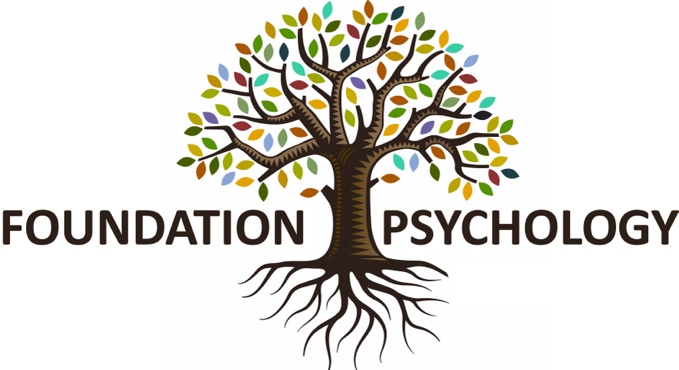 Mood Check-inPlease scan this code with your phone and complete this two-minute questionnaire before your appointment. Results will be sent to your practitioner.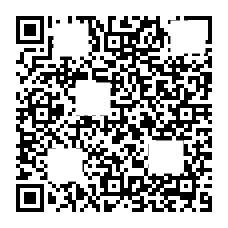 